口腔機能低下症の検査マニュアル昭和大学歯学部高齢者歯科学講座【目次】口腔機能低下症とは保険算定方法について各検査について口腔不潔口腔乾燥咬合力低下舌口唇運動機能低下低舌圧咀嚼機能低下嚥下機能低下口腔機能低下症とは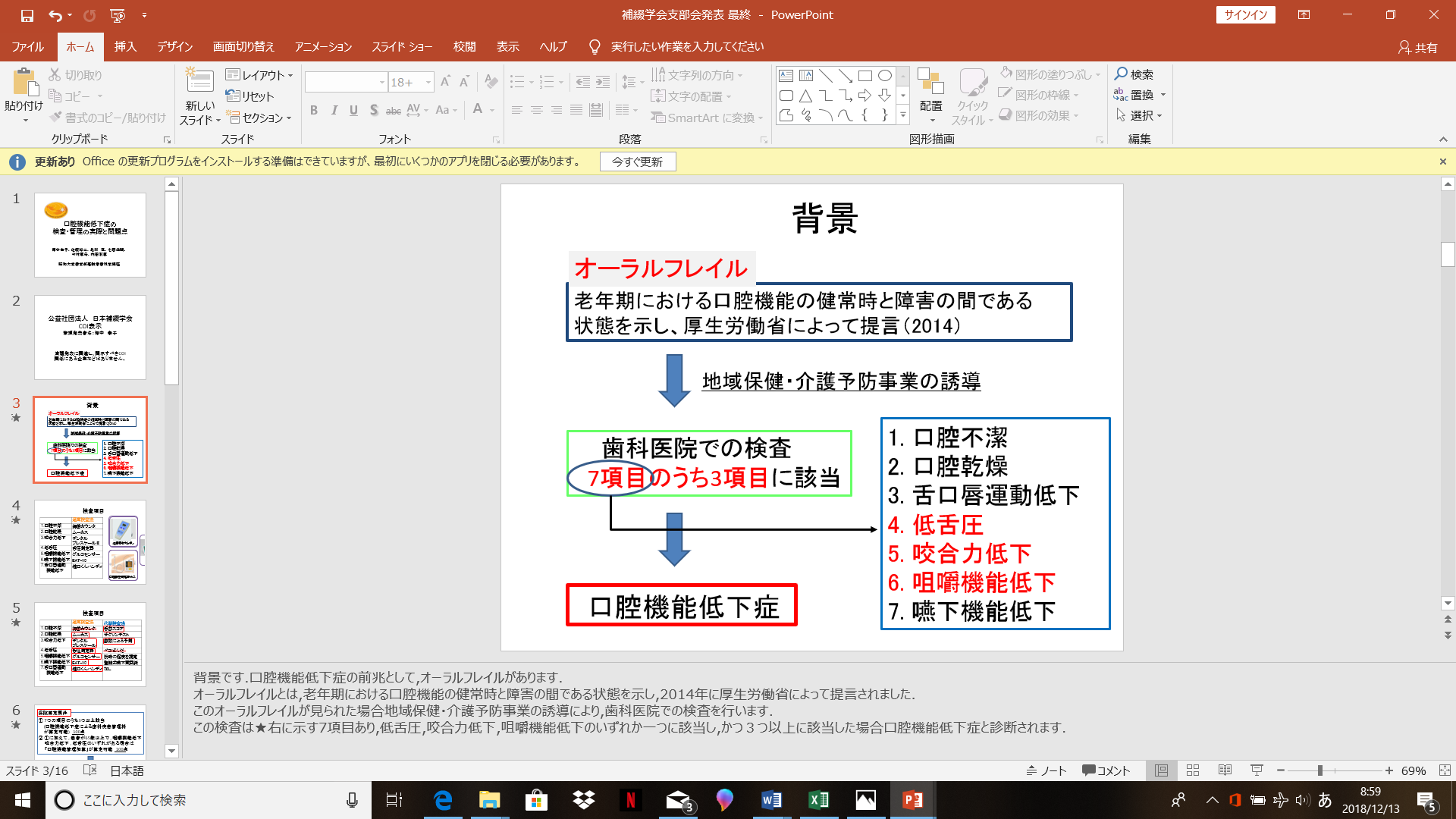 　口腔機能低下症の前兆として， オーラルフレイルがある． オーラルフレイルとは，老年期における口腔機能の健常時と障害の間である状態を示し，2014年に厚生労働省によって提言された．　オーラルフレイルが見られた場合，地域保健・介護予防事業の誘導により， 歯科医院での検査を行う．　この検査は7項目あり，３つ以上に該当した場合，口腔機能低下症と診断される．保険算定方法について　7つの検査を行い，３つ以上に該当した場合 → 病名 ： 口腔機能低下症低舌圧，咬合力低下，咀嚼機能低下のいずれか一つに該当し，65歳以上であれば，口腔機能管理加算(100点)が毎月1回算定可能．(歯科疾患管理料を算定した上で算定可能)該当しなかった場合 → 病名 ： 口腔機能低下症の疑い口腔機能管理加算は算定不可．各検査で算定可能な検査は, 以下の赤字で示す検査である．　低舌圧：140点　(必ずとれる)　咬合力低下：130点 　咀嚼機能低下：140点　また，口腔機能低下症の病名でも，歯科疾患管理料(100点)が算定可能．→ 毎月1回算定口腔機能低下症の検査は，6カ月に1回算定可能義歯新製前に,　有床義歯咀嚼機能検査を行うことが出来,　そこで咬合力低下 130点を算定する.各検査について口腔不潔代替検査法：舌苔スコアⅰ)セリフマニュアル「お口の汚れ具合を診ますので，舌を出してください．」ⅱ)検査方法　視診により舌苔付着度程度を計測する．計測には，shimizuらのTongue Coating Index(TCI)を用いる．舌表面を9分割し，それぞれのエリアに対して舌苔の付着程度を3段階(スコア0,1,2)で評価する．(図1参照)全エリアのスコアの合計値を記入→ 9/18 以上で陽性．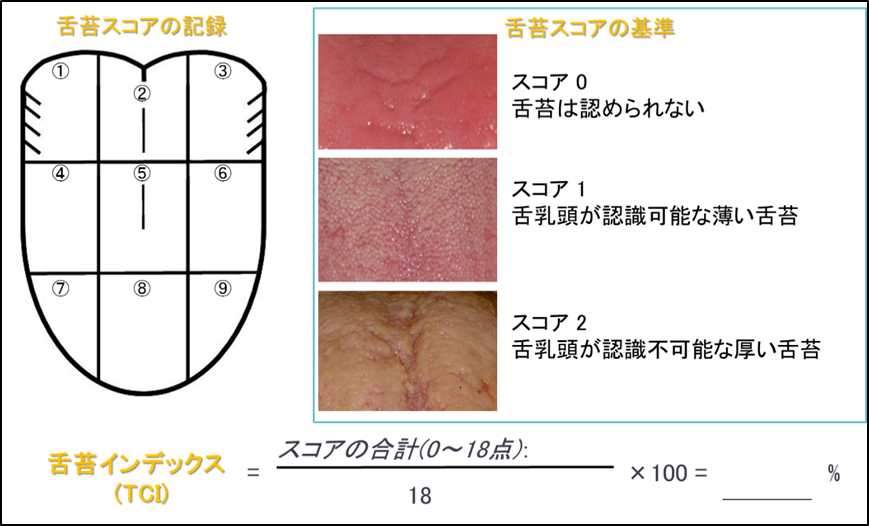 ( 図1 )口腔乾燥通常検査法：口腔水分計ムーカスⅰ)セリフマニュアル「これから，お口の中の水分量を調べます．舌を出してください．3回機械をあてて測っていきます．」ⅱ)検査方法　舌尖から約10mmの舌背中央部における粘膜湿潤度を計測する．　測定には，口腔水分計(ムーカス)を使用し，専用センサーカバーを付与し，センサーが均一に接触するよう圧接する．測定は，3回行い，中央値をもって評価する．口腔内の汚染が著しく，スポンジブラシなどで清掃を行った場合には，清掃後5分間安静を保った後に測定する． → 中央値が27.0 未満で口腔乾燥．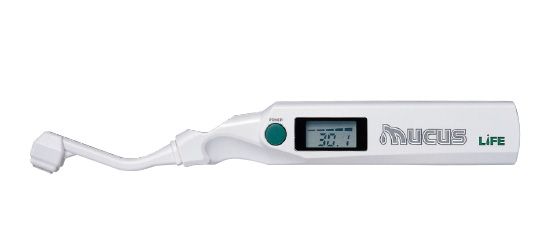 代替検査法：サクソンテストⅰ)セリフマニュアル「これから唾液の量を調べます．2分間ガーゼを噛んでください．」ⅱ)検査方法　サクソン原法で用いられるガーゼ (Kerlix®12ply，10 × 10 cm， Kendall) と同等のもの (タイプⅢ医療ガーゼ，7.5 cm 四方，12ply，乾燥重量2g) を用いる.→ 2g/2分以下で口腔乾燥．咬合力低下通常検査法：デンタルプレスケールⅡⅰ)セリフマニュアル感圧シートを挟んでいる水色の紙をシートの形に切る「噛む力を調べます．まず練習です．この紙を力一杯奥歯で噛んでください．」練習用シートを所定の位置に入れて「はい，噛んでください． 1，2，3，( 3秒間をカウント)はい，終わりです．では，本番いきます．」感圧シートを所定の位置に入れて「はい，奥歯でしっかり3秒間，噛んでください．1，2， 3．( 3秒間をカウント) はい，終わりです． 結果はあとでわかりますからね．」感圧シートを取り出し，アルコールワッテ，ティッシュで拭き, 分析．ⅱ)検査方法　咬合力は，感圧シート (デンタルプレスケール，GC) と分析装置 (オクルーザー，GC)を用いて，咬頭篏合位における3秒間クレンチング時の歯列全体の咬合力を測定する．→デンタルプレスケールⅡ：500N未満で咬合力低下代替検査法：残存歯数ⅰ)セリフマニュアル特にセリフはなく，視診で判断．ⅱ)検査方法残根と動揺度３，インプラント， Brのポンティック部を除いた残存歯数を数える． → 20本未満で咬合力低下．舌口唇運動機能低下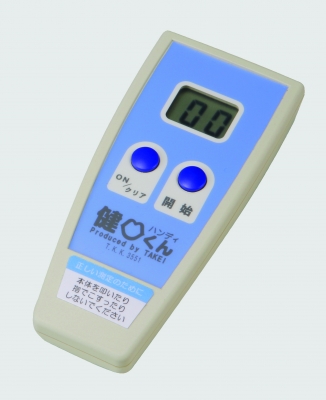 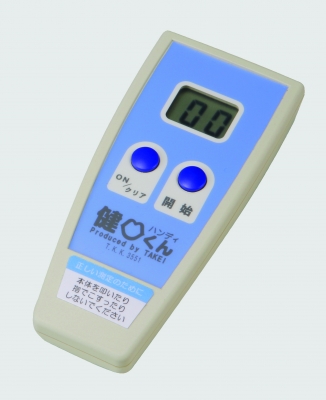 通常検査法：オーラルディアドコキネシスⅰ)セリフマニュアル「滑舌がよいかどうか調べます．5秒間でなるべくたくさん，発音してください．5秒間で30回が目標です．はい，ではまず【パピプペポのパパパ】です．」患者が話し始めてから，スタートする．ぴぴぴとなったら，「はい終わりです」「目標の30回を超えました」「少し足りなかったですね．後で説明します」1秒あたりの回数を記録する 「次は【タチツテトのタタタ】です」→以下同様「次は【カキクケコのカカカ】です」→以下同様ⅱ)検査方法　5秒間で/pa/ /ta/ /ka/ をそれぞれ繰り返し発音させ，自動計測器 (健口くんハンディ， 竹井機器工業, 図2 ) を用いて，1秒間あたりのそれぞれの回数を測定する．→ いずれかが6回未満で舌口唇運動機能低下．低舌圧通常検査法：舌圧測定器ⅰ)セリフマニュアル「これから舌の筋肉の力を調べます．風船の先の管を前歯で噛みながら，風船を舌で上あごに押し当ててください．」ⅱ)検査方法　舌圧測定器の黄色のボタン「測定/リセット」を押す．測定の文字が出たことを確認してから，舌圧測定器(JMS 舌圧測定器)を用いて，口蓋前方部で舌圧プローブのバルーンを，舌と口蓋との間で随意的に最大の力で数秒間押しつぶす． 計測時，使用中の義歯及び舌接触補助床は装着させるが，使用していない義歯を装着させる必要はない．→最大舌圧が30kPa未満が低舌圧．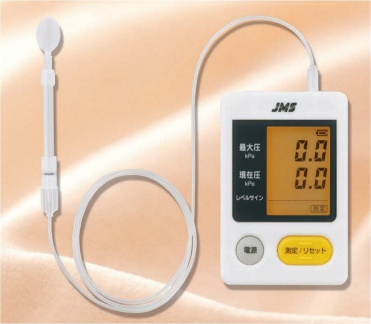 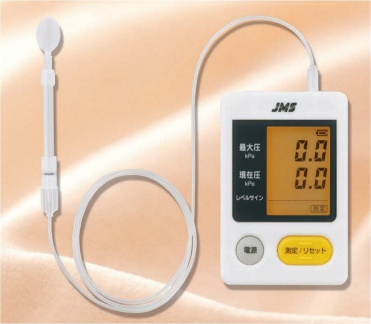 代替検査法：ペコぱんだ (医療機器ではない)ⅰ)セリフマニュアル「ぱんだの顔の部分を，舌で上あごに押し当てて潰してください．」ⅱ)検査方法　舌トレーニング用具「ペコぱんだ」(ジェイ・エム・エス)を用いる．「ペコぱんだ」は鍛える強度が5段階に規定されているが，硬め(H, 黄色, 図3) を用い，そのトレーニング部を口蓋と舌の間でつぶすことができない場合，低舌圧と評価する．(図３)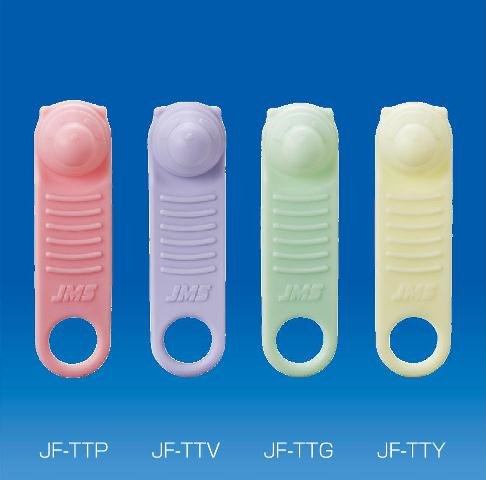 咀嚼機能低下通常検査法：グルコセンサーⅰ)セリフマニュアル「これからどれくらいかみ砕くことができるかを調べます． このグミを20秒間できる限り細かく噛み砕いてください．20秒たったら，コップの水を軽く口に含み，グミごと全てコップに吐き出してください．」ⅱ)検査方法　グミゼリー咀嚼後のグルコース濃度を測定する．2g のグミゼリー (グルコラム, GC) を，20 秒間自由咀嚼させた後，10mL の水で含嗽． グミと水をろ過用メッシュ内に吐き出させ，溶液中のグルコース濃度を咀嚼能率システム (グルコセンサー GS-Ⅱ, GC) にて測定する．(図4 参照)→ グルコース濃度 100mg/dL未満が機能低下．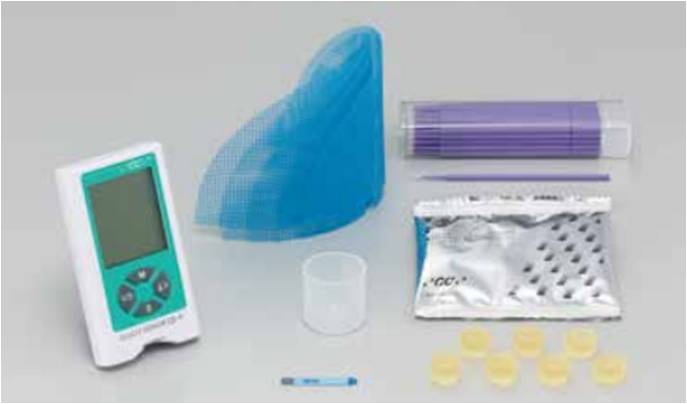 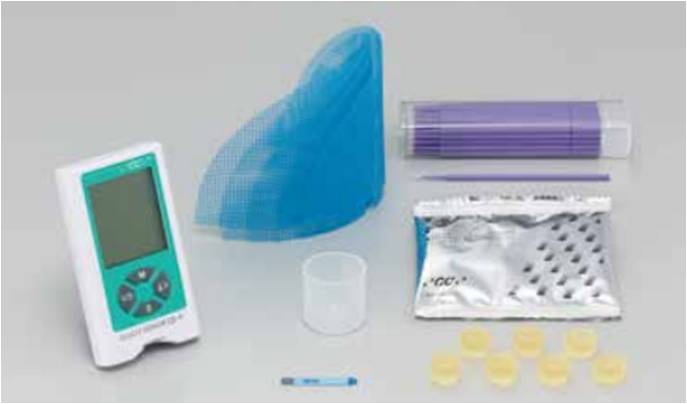 ( 図4 )代替検査法：粉砕の程度を視覚ⅰ)セリフマニュアル「20秒間グミを出来るだけ細かくかみ砕いて，20秒後に　コップに吐き出してください．」ⅱ)検査方法　グミゼリー咀嚼後の粉砕の程度を視覚資料と照合して10段階(0-9)で評価する．→スコア0，1，2は咀嚼機能低下．嚥下機能低下通常検査法：EAT-10ⅰ)セリフマニュアル「どれくらいしっかりと飲み込みができるかを調べます． この質問用紙に０－４の5段階で答えてください．　全くそう思わない場合は０　どちらかと言えばそう思う場合は１　どちらでもない場合は２　そう思う場合は３　非常にそう思う場合は４，で答えてください．」ⅱ)検査方法　嚥下スクリーニング質問紙(The 10-item Eating Assessment Tool，以下EAT-10，図5 )による評価を実施．→ 合計点数が3点以上で，嚥下機能低下．( 図5 ) EAT-10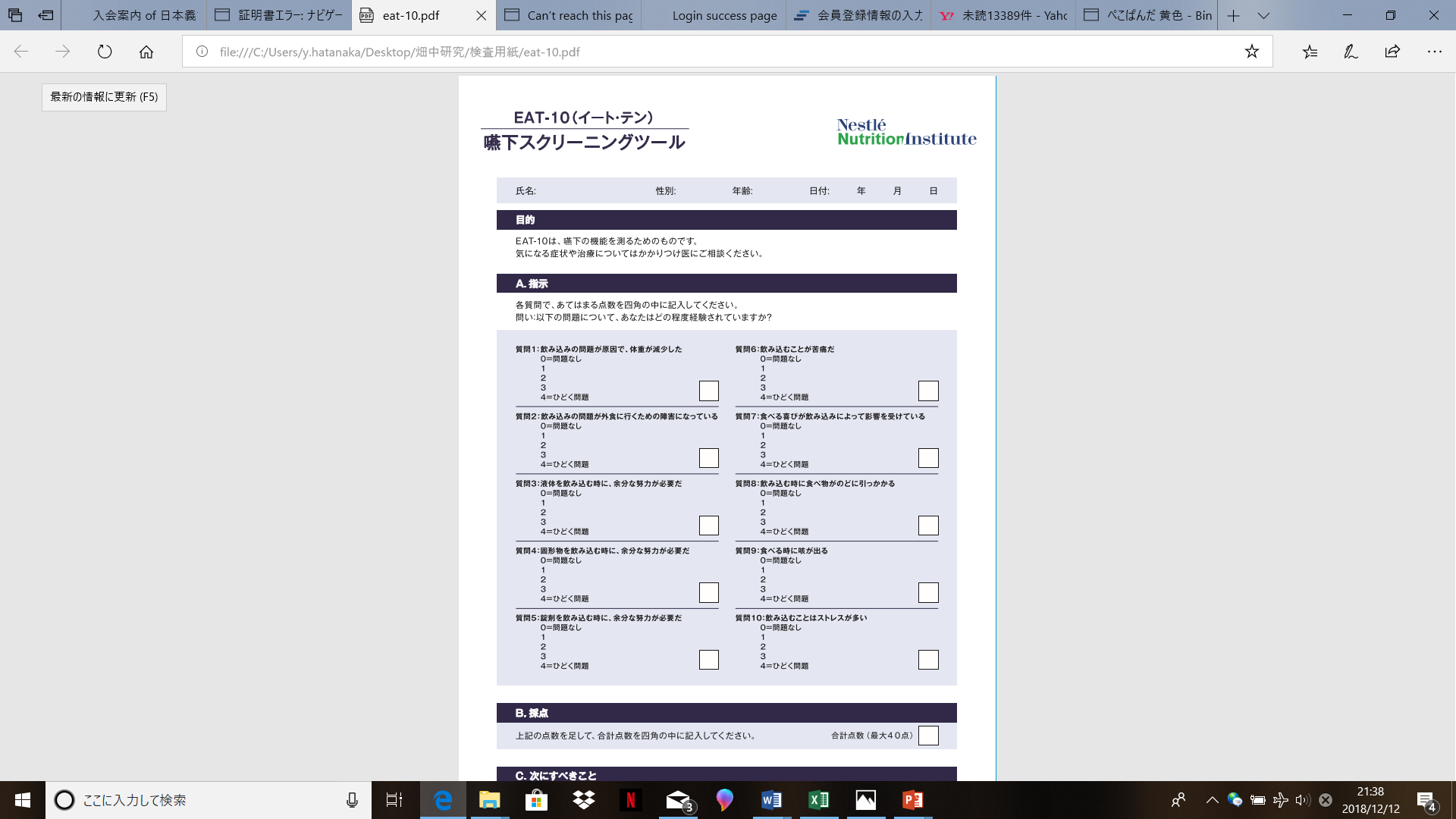 代替検査法：聖隷式嚥下質問紙ⅰ)セリフマニュアル　「どれくらいしっかりと飲み込みができるかを調べます． この質問用紙のA，B，Cに〇してください．」ⅱ)検査方法　臨床症状として，自記式質問票「聖隷式嚥下質問紙」(図6 ) による評価を実施する．→15項目のうち，Aの項目が3つ以上で嚥下機能低下．( 図6 )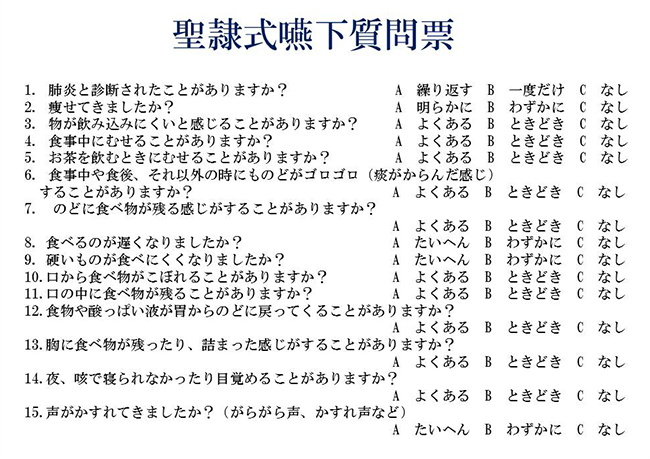 【参考文献】ポジションペーパー, 高齢期における口腔機能低下─学会見解論文　2016年度版─水口 俊介, 津賀 一弘, 池邉 一典, 上田 貴之, 田村 文誉, 永尾 寛, 古屋 純一, 松尾 浩一郎, 山本 健, 金澤 学, 渡邊 裕, 平野 浩彦, 菊谷 武, 櫻井 薫 2016 年 31 巻 2 号 p. 81-99よくわかる高齢者歯科学佐藤　裕二, p.76,77 永末書店, 2018.1.30